APPLICATION FORM TO BE REGISTERED IN A DATABASE AS A COMMUNITY OF EXPERT PRACTITIONER (CEP)/ AS A WORKING GROUP MEMBER –PERSONAL DETAILS2.2 Declaration by Applicant:I hereby certify that I am not declared delinquent as determined by the Companies Act and should I be considered for appointment; I will abide by all QCTO Qualifications Development policies and processes including the Terms of Reference of the Community of Experts/ Working Group. Checklist to confirm attachments: N.B.  Send your application to: cepapplications@serviceseta.org.za                                  ANNEXURE B LIST OF OCCUPATIONS PERSONAL DETAILS:PERSONAL DETAILS:PERSONAL DETAILS:PROF / DR / MR / MS SUBJECT MATTER EXPERT FROM THE FOLLOWING GROUPSTAKEHOLDER GROUPINGTickthe applicable box in the table below: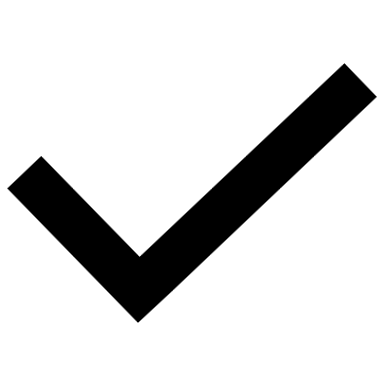 SUBJECT MATTER EXPERT FROM THE FOLLOWING GROUPPRACTITIONERS FROM INDUSTRY SUBJECT MATTER EXPERT FROM THE FOLLOWING GROUPEMPLOYER/INDUSTRY ASSOCIATIONSSUBJECT MATTER EXPERT FROM THE FOLLOWING GROUPEMPLOYEE ORGANISATIONS/ ASSOCIATIONSSUBJECT MATTER EXPERT FROM THE FOLLOWING GROUPASSESSMENT EXPERTSSUBJECT MATTER EXPERT FROM THE FOLLOWING GROUPREGULATORY BODIESSUBJECT MATTER EXPERT FROM THE FOLLOWING GROUPPROFESSIONAL BODIES SUBJECT MATTER EXPERT FROM THE FOLLOWING GROUPSTATUTORY BODIESSUBJECT MATTER EXPERT FROM THE FOLLOWING GROUPNON- STATUTORY BODIESSUBJECT MATTER EXPERT FROM THE FOLLOWING GROUPTRAINING PROVIDERS (PUBLIC)  SUBJECT MATTER EXPERT FROM THE FOLLOWING GROUPTRAINING PROVIDERS (PRIVATE)  SUBJECT MATTER EXPERT FROM THE FOLLOWING GROUPCOUNCIL OF HIGHER EDUCATION REPRESENATIVE SUBJECT MATTER EXPERT FROM THE FOLLOWING GROUPHIGHER EDUCATION REPRESENTATIVESUBJECT MATTER EXPERT FROM THE FOLLOWING GROUPSUBJECT MATTER EXPERT FROM THE FOLLOWING GROUPOTHER QUALIFICATIONSAttach certified copiesAttach certified copiesWORKING EXPERIENCEAttach detailed C.V.Attach detailed C.V.MEMBERSHIP TO OTHER BODIES Attach proof of registration where applicableAttach proof of registration where applicableE-MAIL ADDRESS CELL NO. QUALIFICATIONS APPLYING FOR:Select from the list provided on Annexure B below.Select from the list provided on Annexure B below.QUALIFICATIONS APPLYING FOR:QUALIFICATIONS APPLYING FOR:QUALIFICATIONS APPLYING FOR:QUALIFICATIONS APPLYING FOR:QUALIFICATIONS APPLYING FOR:SIGNED  DATEAPPLICANT’S SIGNATUREFULL NAMES:E-MAIL ADDRESS:CELL NUMBERDATE: ATTACHMENTTickthe applicable box in the table below:4.1MOTIVATION4.2UNABRIDGED (DETAILED) CURRICULUM VITAE4.3 CERTIFIED, VALID CERTIFICATES4.4CERTIFIED AND VALID IDENTITY DOCUMENTS AND WORK PERMITS WHERE APPLICABLE4.5SERVICE / EXPERIENCE ON / OF SIMILAR COMMITTEES OR COUNCILSCOFFIN MARKER PUBLIC RELATIONS PRACTITIONER (GENERALIST)PUBLIC RELATIONS PRACTITIONER (CONSULTANT)PROJECT MANAGER CONTACT CENTRE COMPLIANCE ENSURERCONTACT CENTRE QUALITY ASSURERCONTACT CENTRE OPERATIONS FACILITATORCONTACT CENTRE DATA OPTIMISER CONTACT CENTRE WORKFORCE PLANNER ENTERPRISE RESOURCE PLANNER HUMAN RESOURCE MANAGEMENT AND PRACTICE SUPPORT FIRST LINE MANAGER RECRUITMENT MANAGER CORPORATE GENERAL MANAGER BUSINESS DEVELOPMENT MANAGER POSTAL FRONTLINE SERVICE WORKER E-COMMERCE MANAGER EMBALMER MORTICIAN FUNERAL DIRECTOR MARKETING AND SALES MANAGER DIGITAL MARKETER MANAGEMENT CONSULTANT (BUSINESS CONSULTANT)PROPERTY ENTREPRENEUR EXHIBITION STAND DESIGN, CONSTRUCTION AND SUPPORT COFFEE BAR TECHNICIAN CLEANING OPERATIONS MANAGERS CLEANING CONTRACTS MANAGER HEALTHCARE CLEANERS GARDEN WORKERHIGH RISK CLEANER (CRIME SCENE CLEANER)HIGH PRESSURE WATER JETER OPERATOR PAYROLLPROPERTY MANAGER (PUBLIC SECTOR)FACILITIES MANAGER PROPERTY MANAGER (MANAGING AGENT)PROPERTY BUSINESS BROKER NAIL TECHNOLOGY / NAIL TECHNICIAN WIG MAKER MANAGEMENT ASSISTANT OFFICE ADMINISTRATOR / SUPERVISOR CONFERENCE AND EVENTS ORGANISER SURVEY INTERVIEWER MARKET RESEARCH ANALYST HAIRDRESSER CREMATORIUM OPERATOR BUSINESS COORDINATOR SPONSORSHIP LIAISON OFFICER / FUNDING GENERATOR / DEAL ORIGINATOR ROPE ACCESS / WORKING AT HEIGHT MICRO NEEDLING TRANSFORMATION AND CHANGE MANAGER CUSTOMER SERVICE MANAGER PET CARE / GROOMING CHILD MINDER / NANNYHIRING COORDINATOR HIRING OPERATIONS MANAGER INTERIOR DESIGN AND DÉCOR LABOUR INSPECTOR COMMERCIAL CLEANER AUCTIONEER QUALITY MANAGER LAUNDRY WORKER (WASHER/ SORTER/ FINISHER)STONEMASON ADVANCED SPACIAL INTELLIGENCE DATA SCIENTIST  SPATIAL INTELLIGENCE DATA SCIENTIST SMALL BUSINESS CONSULTANT SMALL BUSINESS MANAGERQUALITY ASSUREREVENTS MANAGERFRANCHISE MANAGERICT SECURITY SPECIALISTPAYROLL ADMINISTRATORPAYROLL MANAGEROFFICE SUPERVISOROFFICE ADMINISTRATORBEAUTY THERAPIST IMAGE CONSULTANT CLEANING PRACTITIONER BARBERGARDEN MAINTENANCE  